Publicado en Madrid el 14/08/2023 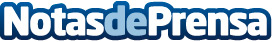 Tecnología, hogar y gourmet, las categorías preferidas para canjear puntos en los planes de incentivos y fidelización de catálogos de regalosGalanta, experta en soluciones de motivación e incentivos B2B y B2C, ha analizado los artículos más canjeados por los usuarios de estas plataformasDatos de contacto:Asunción610 085 559Nota de prensa publicada en: https://www.notasdeprensa.es/tecnologia-hogar-y-gourmet-las-categorias_1 Categorias: Nacional Marketing Madrid Consumo http://www.notasdeprensa.es